INDICAÇÃO Nº 4771/2018Indica ao Poder Executivo Municipal a reforma, adaptação e centralização de áreas públicas com a finalidade de oferecer espaços adequados para atividades físicas e esportes, na região sul de Santa Bárbara d´Oeste.  Excelentíssimo Senhor Prefeito Municipal, Nos termos do Art. 108 do Regimento Interno desta Casa de Leis, dirijo-me a Vossa Excelência para sugerir que, por intermédio dos setores competentes, sejam concluídas áreas e espaços públicos destinados a lazer e atividades físicas no quadrilátero entre as ruas Ismael Alves, Emboabas, Guaianazes e Artur Gonçalves da Silva, no bairro Santa Rita, formando um grande centro esportivo para a prática de diferentes esportes. É importante acrescentar que, além do término e construção de novos espaços para a prática de diferentes esportes e atividades físicas, estes pontos recebam rampas de acessibilidades e outros meios e dispositivos que incentivem a prática de esportes, fomentando a inclusão social. Justificativa:Atualmente, nesta região da cidade, encontra-se grandes espaços que podem ser melhores aproveitados para a prática de esportes e atividades físicas. Neste local já existem campo de futebol, campos de areia, quadra de futebol society, academia ao ar livre e praça em fase de conclusão. Todos estes espaços concluídos e finalizados, este se tornaria um grande centro esportivo na região da cidade atendendo uma grande parcela populacional barbarense que procura por uma melhor qualidade de vida e a prática de atividades esportivas. Além de toda a reformulação entre estas ruas, incentivando a prática de esportes, indicamos também para que nesta região tenha aparelhos e equipamentos de exercícios para deficientes físicos e rampas de acessibilidades. Esta é uma demanda que chegou a este vereador por meio de pedidos populares e inclusive por meio do grupo solidário Tamojunto, que realizam trabalhos solidários por meio do esporte.  Plenário “Dr. Tancredo Neves”, em 15 de outubro de 2.018.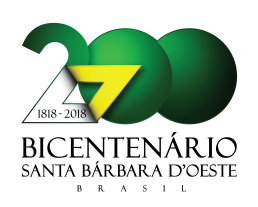 